Группа продленного дня - с понедельника по пятницу с 10:00-18:00Логопед – понедельник и среда по индивидуальному расписанию                                                       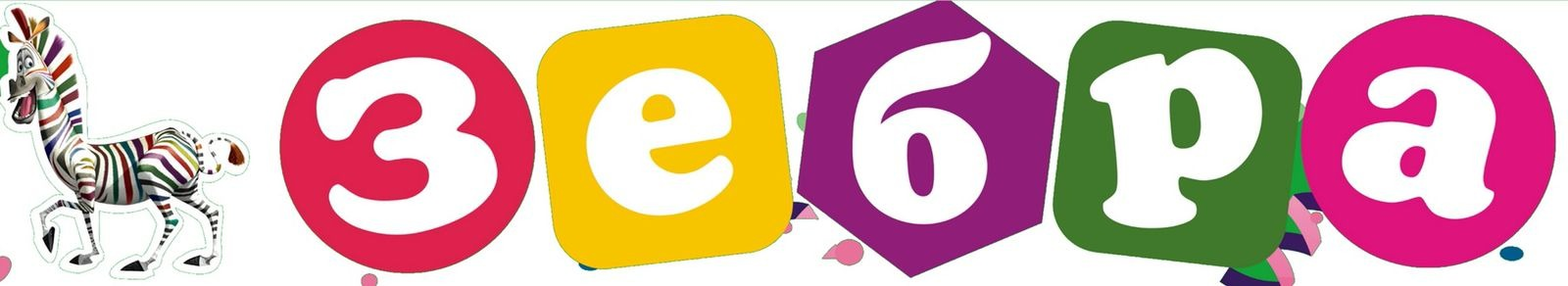 ПонедельникПонедельникВторникВторникСредаСредаЧетвергЧетвергПятницаПятницаСубботаСуббота11:00Хореографический коллектив «Сансет» (8-10) 
ДОНАБОР10:00Мама+малыш
(1,5+) НАБОР11.00Хореографический коллектив «Сансет» (8-10) 
ДОНАБОР10:00Мама+малыш
(1,5+) НАБОР18:00STRETCHING
5+9:45   ИЗО
Акварель
(4-5)16:00Хореографический коллектив «Серебро» (9-12)
НАБОР11.00BABY-фитнес
(1+)
НАБОР16:00Хореографический коллектив «Серебро» 
(9-12)
НАБОР11:00BABY-фитнес
(1+)
НАБОР18:00Школа моделей
ЕАModels 7+
НАБОР11.00ИЗО
«Краски»
(5-7)17:30Хореографический коллектив
«Звездопад» (3-4) НАБОР16:00VOGUE
(8-12)
НАБОР17:30Хореографический коллектив
«Звездопад» (3-4) НАБОР16:00VOGUE
(8-12)
НАБОР19:00STRETCHING
7+13.00  ИЗО
«Контур»
7+18:15Хореографический коллектив «Восторг» (3-4)
ДОНАБОР18:00Хореографический коллектив «Настроение»
(6-7)
ДОНАБОР18:00ИЗО «Юный Художник»
4+
НАБОР18:00Хореографический коллектив «Настроение»
(6-7)
ДОНАБОР19:15Вокальная студия «ДоМиСолька» (5-7)
ДОНАБОР18:15Хореографический коллектив «Восторг» (3-4)
ДОНАБОР18:00Хореографический коллектив «Настроение»
(6-7)
ДОНАБОР18:15Хореографический коллектив «Восторг» (3-4)
ДОНАБОР18:00Хореографический коллектив «Настроение»
(6-7)
ДОНАБОР19:15Вокальная студия «ДоМиСолька» (5-7)
ДОНАБОР18:15Хореографический коллектив «Пчелки» (5-6) ДОНАБОР18:15Подготовка к школе
(5-6)
ДОНАБОР18:15Хореографический коллектив «Пчелки» (5-6)
ДОНАБОР18:15Подготовка к школе
(5-6)
ДОНАБОР19.00Хореографический коллектив «Жемчужинки»
 (9-11) ЗАКРЫТАЯ ГРУППА18:30Хореографический коллектив «Карамельки»
(7-9) ЗАКРЫТАЯ ГРУППА19:00Хореографический коллектив «Жемчужинки» (9-11) ЗАКРЫТАЯ ГРУППА18:30Хореографический коллектив «Карамельки»
(7-9)
ЗАКРЫТАЯ ГРУППА19:15Художественная гимнастика «Сияние»
(5-7) ДОНАБОР19:00Подготовка к школе
(6-7) НАБОР19:15Художественная гимнастика «Сияние»
(5-7) ДОНАБОР19:00Подготовка к школе
(6-7) НАБОР20.00Группа 18+
Lady Style
ДОНАБОР19:15Вокальная студия «ДоМиСолька»(5-7)
ДОНАБОР20:00Группа 18+
Lady Style
ДОНАБОР19:30Хореографический коллектив «Кристалл»
(6-7) ДОНАБОР20.00Группа 18+
Lady Style
ДОНАБОР19:30Хореографический коллектив «Кристалл»
(6-7) ДОНАБОР19:30Хореографический коллектив «Кристалл»
(6-7) ДОНАБОР